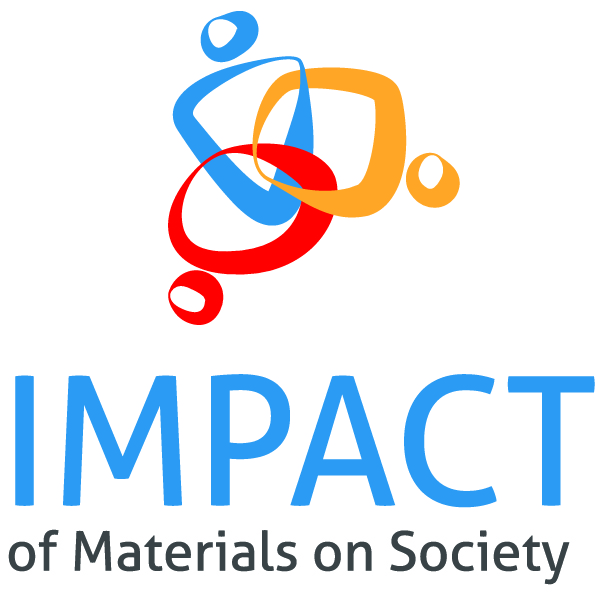 Peer EvaluationsYour Name ___________________________	UFID___________________    Group Number____Name of Group member (besides yourself)			Grade (0-5)*__________________________________________				______________			__________________________________________				______________			__________________________________________				______________			__________________________________________				______________			__________________________________________				______________			__________________________________________				______________			Grading Rubric5- Actively and enthusiastically participated in most/all of the Flipped Classroom experiences3- Participated in some of the exercises or only came to some of the exercises0- I am not sure who this person is